WINUM 2nd Quarter Conference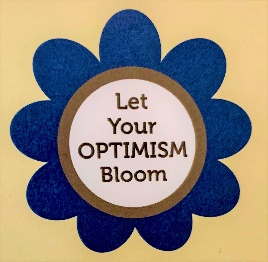 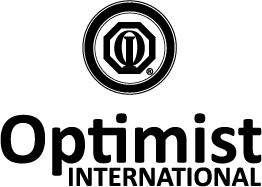 February 17-18, 2023Cobblestone Inn & Suites, 800 W Ryan Str,  Brillion WI 920-756-3800  --AND--Cobblestone Creek Dining & Banquet Center, 740 W Ryan Str, Brillion, WI  920-756-3214________________________________________________________________________________________________________Name		Address	City, State, Zip____________________________________________________________________________________________________________________________E-mail address	Phone											Is this your first________________________________________________________________________________________	conference? _______________Club Name	Zone #	Your 2022-23 office (if any)REGISTRATION INFO	 		($5 late fee each item)	Advance	On Site	Number	Total $Members	(by Feb 11th)Registration	$25.00	$30.00	______	______Saturday Lunch	$25.00	$30.00	______	______Menu:  tba (all menus are subject to change)Spouse/Guest/Child (non-members)   Name(s):  ________________________________________Saturday Lunch	$25.00	$30.00	______	______TOTAL ENCLOSED (Make checks payable to WINUM District)		$_____THREE WAYS TO REGISTER:1.	Register on-line at www.WinumOptimists.org.  Pay with a credit card thru PayPal (you don't have to have a PayPal account!)2.	Register on-line at www.WinumOptimists.org and indicate that you'll pay onsite. Then bring your checkbook!3.	Snail mail your check & this form to:  WINUM Conference Chair Laurel Schirmer, 1807 North 6 Street, Sheboygan, WI  53081If you would like to request a special meal due to specific food allergies please indicate:      YES		NOType of meal required:  _____________________________.  Every effort will be made to accommodate special needs.If you have any questions, please call Laurel at 920-946-7246 or e-mail: schirmerlaurel@gmail.com  